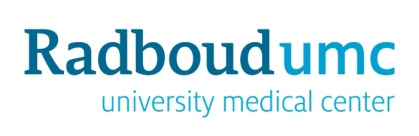 Research internship master MedicineAssessment form second assessorINSTRUCTIONSThis form needs to be uploaded to Osiris Case after the student submitted the report. It is required to include written feedback in the assessment form in each feedback section.For technical questions during the upload/assessment in Osiris Case you may contact: osiriscasesupport.rha@radboudumc.nl Assessment The research training period is assessed by the Internship Supervisor, who assesses Performance: professional attitude, research skills, research activities (40%)Internship report, written in the format of a concept scientific paper (20%)Oral presentation and defence (10%)The internship report (concept scientific paper) is also assessed by an independent second assessor from the Radboud University Medical Center (30%). Assessment of the internship report - format of a concept scientific paper (30%)  OVERALL ASSESSMENT GRADES Explanation of the Dutch grades for internshipsThis numeric grading system applies only to the overall assessment grade for report. The scores on the separate criteria should not be converted to these numeric grades and should not be used to calculate an numeric mean score. The scores on the criteria are meant as a guideline for the final grade and not as a calculation tool.Grade are expressed on a numerical scale of 1 to 10 and rounded off to one decimal placeOVERALL ASSESSMENT FEEDBACK, TIPS AND TOPS  Name studentDate assessmentName or z-nummer 2nd assessorQUESTIONS TO BE ADDRESSED BEFORE ASSESSMENTYesno1Does the Urkund similarity report give rise to suspicions of potential plagiarism/fraud? (In case plagiarism is suspected, please contact Hans.Otten@radboudumc.nlContent of the internship report Content of the internship report Content of the internship report Content of the internship report Content of the internship report Content of the internship report Content of the internship report Nrobjectiveinsufficientsufficientfairgoodexcellent1The article complies with academic standards concerning its contents, i.e.1ais well structured1bIncludes a clear and structured abstract1cincludes a background explaining the problem definition and an overview of prior knowledge1dincludes one or more research questions, the relevance of which follows logically from the background1eclearly describes the methodological approach for each research question1fclearly and objectively describes the results in text, and correctly presents results in tables and figures (if applicable)1gincludes a discussion section, in which results are interpreted against hypotheses and rival claims of other researchers, discussion of bias and validity, reporting of strengths and weakness, and drawing of appropriate conclusions 1hcorrectly includes references to literature supporting claims where appropriate2The student reflects on data management and proposes possible improvements according to the FAIR data principles. 3The internship report includes appropriate appendices to provide additional information about methods and/or results (if applicable)Motivation and feedback 1 – 3 (required)Motivation and feedback 1 – 3 (required)Motivation and feedback 1 – 3 (required)Motivation and feedback 1 – 3 (required)Motivation and feedback 1 – 3 (required)Motivation and feedback 1 – 3 (required)Motivation and feedback 1 – 3 (required)Style and layout of the internship report Style and layout of the internship report Style and layout of the internship report Style and layout of the internship report Style and layout of the internship report Style and layout of the internship report Style and layout of the internship report Nrobjectiveinsufficientsufficientfairgoodexcellent4The article complies with academic standards concerning style and layout5The article includes clear tables and figures (if applicable)6The article is grammatically well-written7The concept scientific paper is as concise as possible, transparent, and persuasive.Motivation and feedback 4 - 7 (required)Motivation and feedback 4 - 7 (required)Motivation and feedback 4 - 7 (required)Motivation and feedback 4 - 7 (required)Motivation and feedback 4 - 7 (required)Motivation and feedback 4 - 7 (required)Motivation and feedback 4 - 7 (required)GradeExplanation≥9excellent, demonstrating confidence and insight in handling the subject, showing excellence and own ideas  (A+ US/Canada/UK grades)8good performance, good overall ability and grasp of subject  (A/A- US/Canada/UK grades)7fair/average; reasonable level of performance, unexceptional with average grasp of the subject (A-/B+ US/Canada; B/B- UK) 6sufficient performance, with scope for improvement (B/B-/C US/Canada; C/D UK)≤5insufficient performance  (F US/Canada/UK)Grade Report (20%):Tops (required)Tips (required)